Lesson 15 Vehicles – Transport – Vocabulary-3 Part 1 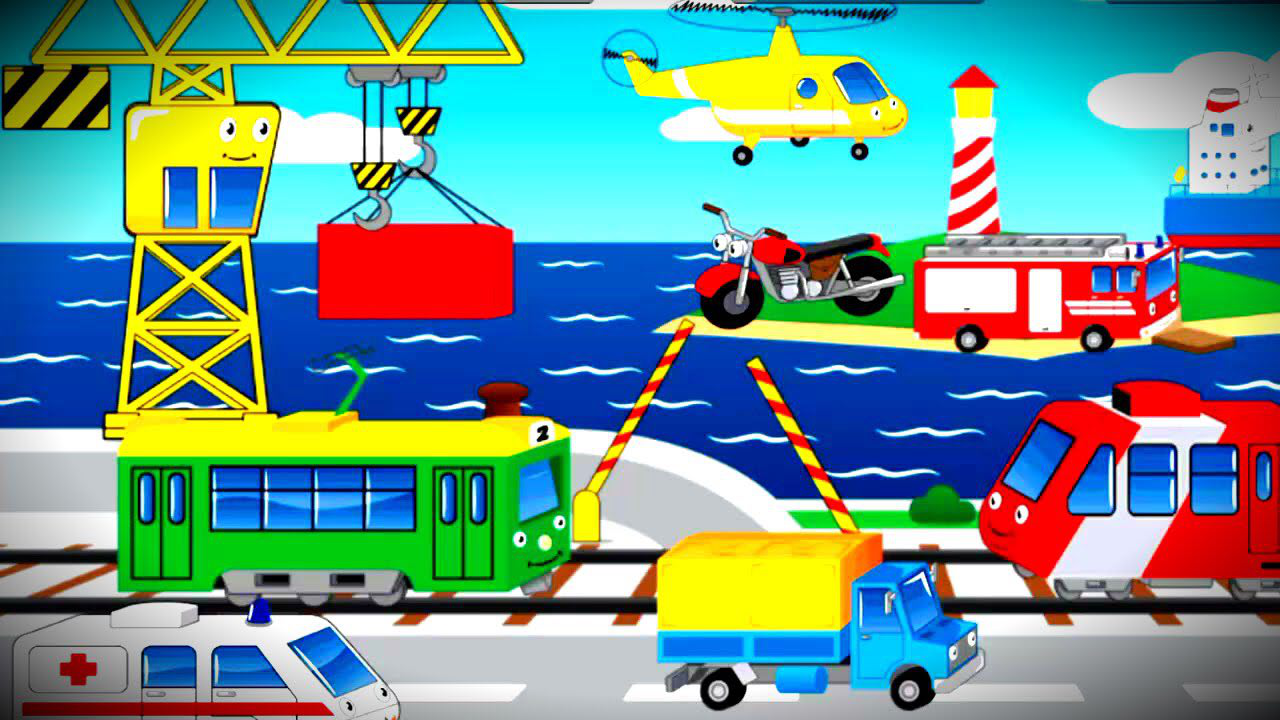 Exercise 1Translate the following words and expressionshttps://quizlet.com/305378596/flashcardsExercise 2Complete the sentence with a word from the boxtraffic warden              cyclist               pedestrian            crew            chauffeur          guard                                     flight attendant            mechanic             captain       motorist             driver             conductorThe company chairman has a Rolls-Royce driven by a ______. When my car broke down a passing ______ towed it to a garage.The police wanted me to describe the ______ of the car. The four passengers on the ship had dinner with the ______.The train couldn’t leave until the ______ waved his green flag.Hilary was given a parking ticket by a ______. Before take-off, the ______ told me to fasten my seat belt.When I got on the ship, one of the ______ helped me to find my cabin.There isn’t a ______ on this bus, you pay the driver.Eddie is a keen ______ and rides his bike to work every day.The bus mounted the pavement and injured a ______.Jim works as a ______ in a local garage.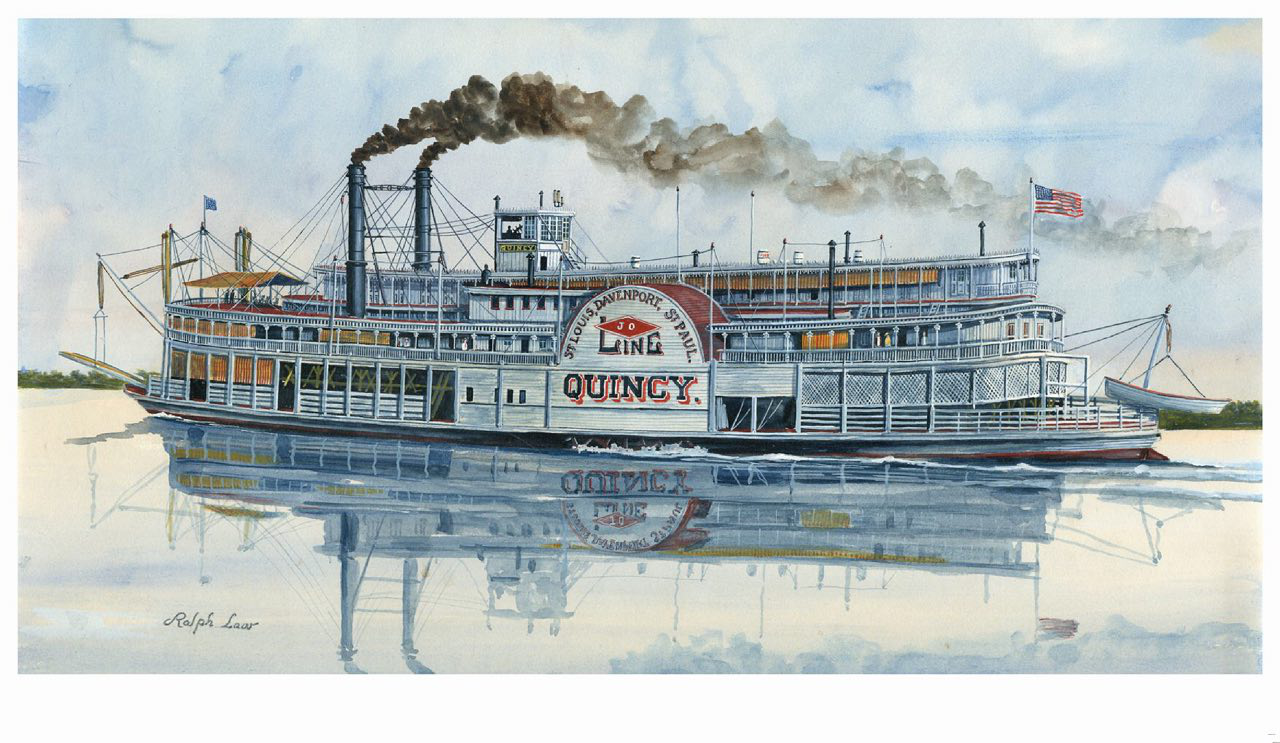 Exercise 3Choose the most suitable word or phrase to complete each sentenceThe ship stopped because two passengers had fallen ______.Upside downOverboard UndergroundInside outThe ______ was crowded with passengers waiting for the train.PlatformQuay RunwayPavementWe had to stop for petrol at a filling ______.Garage ServicePumpStationMary looked up the fastest train to Glasgow in the ______.CatalogueTimetableDictionaryProgramme The train was very crowded because there were only four ______.CoachesWagonsTrucks CarsPeter’s car ______ off the icy road and fell into a ditch.CrashedCollided HitSkiddedI dropped my wallet from the boat but luckily it ______.DriftedfloatedsankrescuedEverything went dark when the train entered a/an ______.UndergroundTunnel TubeMetroDavid missed his train because of the queue in the ticket ______.Office AgencyRoomLoungeTo get to our hotel we had to cross the railway ______.RoadRouteRailsLineExercise 4. 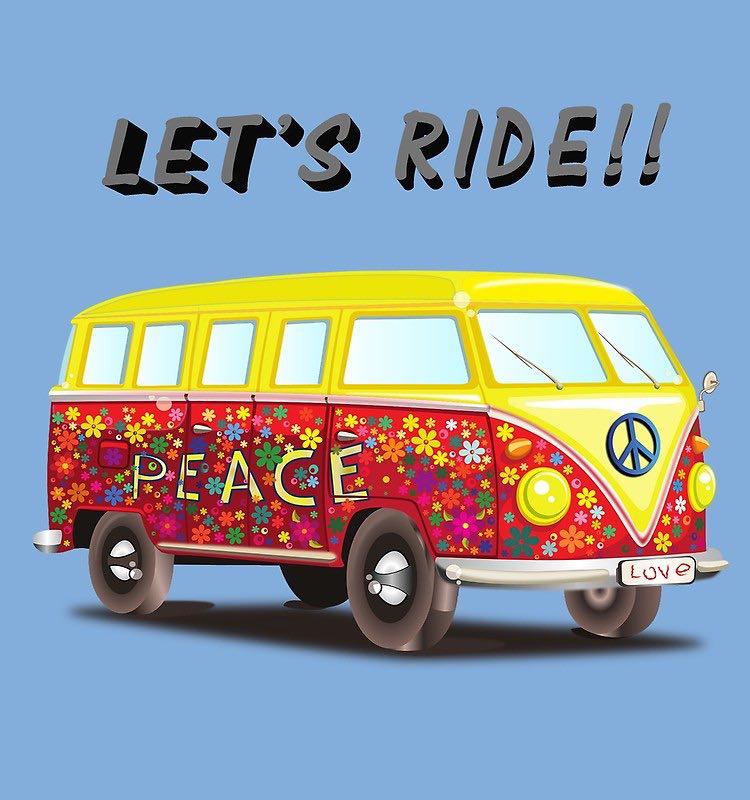 Complete each sentence with one suitable word.trying                    showing                dealing                looking          made/headed         
  put                         pick                        take                        put              keep/catch                   I’m really ______ forward to sailing in Jean’s new yacht.In cities, cars and other vehicles ______ up most of the space.We’ll come with the van and ______ up the rest of the furniture.When the storm began, the small boat ______ for nearest harbor.How can you ______ up with all those exhaust fumes!We can’t ______ up with that speedboat in this rowing boat!Jane likes ______ off by driving her sports car at 100 miles an hour.A fire engine arrived and soon ______ out the fire.Little Johnny is in the garden ______ out his new tricycle.One way of ______ with pollution is to use unleaded petrol.Exercise 5Watch the videohttps://m.youtube.com/watch?v=v1vvLQd53PsFill in the gaps in the text with suitable words airport site           glove compartment            shuttle bus      parking zone        off-site options     
two minutes’                   short                                heading                issued                   turn upIf you’re planning any sort of trip from Birmingham Airport one of the top things to consider is parking. Can you just 1. ______ and pay on the day, or do you need to book in advance to secure a space? How do you book? And can you get a space close to the terminal if you're 2. ______ on time? And there's that all-important question of how much will it cost? And it's always worth considering whether there are any 3. ______ which are cheaper. There are seven car parks. Some are multi-storeys just 4. ______ walk from the terminal building. There’s also a free 5. ______ every ten minutes. All those car parks are on the main 6. ______. Tickets are 7. ______ by the machine at the entry barrier when you go into the car park, whether you have pre-booked or not. The tickets will be needed when you leave the car park. Keep it in the 8. ______ or in your wallet. If you did not pre-book, then pay for your parking at one of the payment machines before driving to the exit barrier. Remember to make a note of where you have parked so you can easily find your car when coming back from your holiday. Write down the 9. ______ on a piece of paper and put it your wallet before 10. ______ to the terminal for your flight.Key Exercise 2Complete the sentence with a word from the boxThe company chairman has a Rolls-Royce driven by a ______ chauffeur. When my car broke down a passing ______ motorist towed it to a garage.The police wanted me to describe the ______ driver of the car. The four passengers on the ship had dinner with the ______ captain.The train couldn’t leave until the ______ guard waved his green flag.Hilary was given a parking ticket by a ______ traffic warden. Before take-off, the ______ flight attendant told me to fasten my seat belt.When I got on the ship, one of the ______ crew helped me to find my cabin.There isn’t a ______ conductor on this bus, you pay the driver.Eddie is a keen ______ cyclist and rides his bike to work every day.The bus mounted the pavement and injured a ______ pedestrian.Jim works as a ______ mechanic in a local garage.Exercise 3Choose the most suitable word or phrase to complete each sentenceThe ship stopped because two passengers had fallen ______.Upside downOverboard UndergroundInside outThe ______ was crowded with passengers waiting for the train.PlatformQuay RunwayPavementWe had to stop for petrol at a filling ______.Garage ServicePumpStationMary looked up the fastest train to Glasgow in the ______.CatalogueTimetableDictionaryProgramme The train was very crowded because there were only four ______.CoachesWagonsTrucks CarsPeter’s car ______ off the icy road and fell into a ditch.CrashedCollided HitSkiddedI dropped my wallet from the boat but luckily it ______.DriftedfloatedsankrescuedEverything went dark when the train entered a/an ______.UndergroundTunnel TubeMetroDavid missed his train because of the queue in the ticket ______.Office AgencyRoomLoungeTo get to our hotel we had to cross the railway ______.RoadRouteRailslineExercise 4. Complete each sentence with one suitable word.I’m really ______ looking forward to sailing in Jean’s new yacht.In cities, cars and other vehicles ______ take up most of the space.We’ll come with the van and ______ pick up the rest of the furniture.When the storm began, the small boat ______ made/headed for nearest harbor.How can you ______ put up with all those exhaust fumes!We can’t ______ keep/catch up with that speedboat in this rowing boat!Jane likes ______ showing off by driving her sports car at 100 miles an hour.A fire engine arrived and soon ______ put out the fire.Little Johnny is in the garden ______ trying out his new tricycle.One way of ______ dealing with pollution is to use unleaded petrol.Exercise 5If you’re planning any sort of trip from Birmingham Airport one of the top things to consider is parking. Can you just 1. ______ turn up and pay on the day, or do you need to book in advance to secure a space? How do you book? And can you get a space close to the terminal if you're 2. ______ short on time? And there's that all-important question of how much will it cost? And it's always worth considering whether there are any 3. ______ off-site options which are cheaper. There are seven car parks. Some are multi-storeys just 4. ______  two minutes’ walk from the terminal building. There’s also a free 5. ______ shuttle bus every ten minutes. All those car parks are on the main 6. ______ airport site. Tickets are 7. ______ issued by the machine at the entry barrier when you go into the car park, whether you have pre-booked or not. The tickets will be needed when you leave the car park. Keep it in the 8. ______ glove compartment or in your wallet. If you did not pre-book, then pay for your parking at one of the payment machines before driving to the exit barrier. Remember to make a note of where you have parked so you can easily find your car when coming back from your holiday. Write down the 9. ______ parking zone on a piece of paper and put it your wallet before 10. ______ heading to the terminal for your flight.